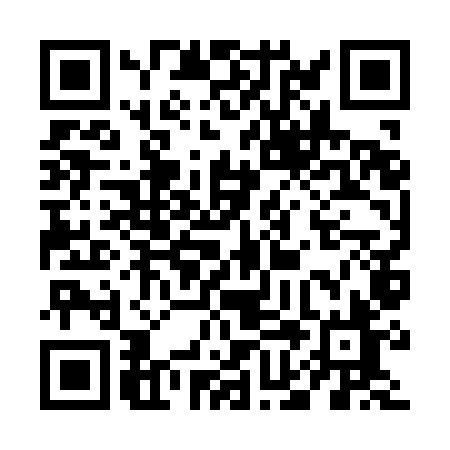 Prayer times for Fatima do Sul, BrazilWed 1 May 2024 - Fri 31 May 2024High Latitude Method: NonePrayer Calculation Method: Muslim World LeagueAsar Calculation Method: ShafiPrayer times provided by https://www.salahtimes.comDateDayFajrSunriseDhuhrAsrMaghribIsha1Wed4:415:5711:352:495:136:252Thu4:415:5811:352:485:126:243Fri4:425:5811:352:485:116:234Sat4:425:5811:352:475:116:235Sun4:425:5911:352:475:106:236Mon4:435:5911:352:465:106:227Tue4:436:0011:352:465:096:228Wed4:436:0011:342:465:096:219Thu4:436:0111:342:455:086:2110Fri4:446:0111:342:455:086:2011Sat4:446:0111:342:455:076:2012Sun4:446:0211:342:445:076:2013Mon4:456:0211:342:445:066:1914Tue4:456:0311:342:445:066:1915Wed4:466:0311:342:435:056:1916Thu4:466:0411:342:435:056:1817Fri4:466:0411:342:435:056:1818Sat4:476:0411:342:425:046:1819Sun4:476:0511:352:425:046:1820Mon4:476:0511:352:425:046:1721Tue4:486:0611:352:425:036:1722Wed4:486:0611:352:425:036:1723Thu4:486:0711:352:415:036:1724Fri4:496:0711:352:415:036:1725Sat4:496:0811:352:415:026:1626Sun4:496:0811:352:415:026:1627Mon4:506:0811:352:415:026:1628Tue4:506:0911:352:415:026:1629Wed4:506:0911:362:415:026:1630Thu4:516:1011:362:415:016:1631Fri4:516:1011:362:405:016:16